ЗАКЛЮЧЕНИЕна отчет об исполнении бюджета сельского поселения Черный Ключ муниципального района Клявлинский Самарской области за 1 полугодие 2022 годаст. Клявлино                                                                                            от 17.08.2022 г.Заключение на отчет «Об исполнении бюджета сельского поселения Черный Ключ муниципального района Клявлинский Самарской области за 1 полугодие 2022 года» (далее - Заключение) подготовлено Счетной палатой муниципального района Клявлинский Самарской области в соответствии с требованиями пункта 2 статьи 157, статьи 264.2, 268.1 Бюджетного кодекса Российской Федерации, пунктом 1 статьи 8 положения «О Счетной палате муниципального района Клявлинский Самарской области», Соглашением о передаче Счетной палате муниципального района Клявлинский Самарской области полномочий контрольно-счетного органа сельского поселения по осуществлению внешнего муниципального финансового контроля, Стандартом внешнего муниципального финансового контроля «Проведение оперативного (текущего) контроля за ходом исполнения местного бюджета», пунктом 1.17. плана работы Счетной палаты на 2022 год. 1. Общие положенияСогласно пункту 5 статьи 264.2 Бюджетного кодекса Российской Федерации отчет об исполнении местного бюджета за 1-й квартал, полугодие и 9 месяцев текущего финансового года утверждается местной администрацией и направляется в соответствующий законодательный (представительный) орган и созданный им орган внешнего государственного (муниципального) финансового контроля. Отчет с приложениями по отдельным показателям исполнения бюджета за 1 полугодие 2022 года утвержден постановлением Администрации сельского поселения Черный Ключ муниципального района Клявлинский Самарской области (далее сельское поселение) от 11.07.2022г. № 26.  Заключение подготовлено по результатам оперативного анализа и контроля за организацией исполнения бюджета сельского поселения в 2022 году, отчетности об исполнении бюджета за 1 полугодие 2021 года, за 1 полугодие 2022 года.2. Общая характеристика исполнения бюджета за 1 полугодие 2022 года            По итогам за 1 полугодие 2022 года бюджет сельского поселения исполнен по доходам в сумме 5 891,890 тыс. рублей, или 48,9 % к утвержденному годовому плану, расходам – в сумме 5 940,004 тыс. рублей, или 48,4 % к годовым назначениям уточненной бюджетной росписи, с превышением расходов над доходами в сумме 48,114 тыс. рублей.3. Исполнение доходной части бюджетаИсполнение бюджета сельского поселения за первое полугодие 2022 года по доходам составило 5 891,890 тыс. рублей или 48,9 % от утвержденных годовых назначений. По сравнению с аналогичным периодом 2021 года объем доходов в суммовом выражении уменьшился на 3 585,755 тыс. рублей или на 37,8 %.  Данные по поступлению доходов в бюджет сельского поселения отражены в таблице №1: Таблица №1 (тыс. руб.)Налоговые и неналоговые доходы поступили в сумме 1 670,768 тыс. рублей или 35,1 % от плана. По сравнению с 1 полугодием 2021 года уменьшение доходов составило 64,169 тыс. рублей или на 3,7 %.           Налоговые доходы составили 1 638,642 тыс. рублей или 35,4 % от годовых назначений. По сравнению с аналогичным периодом 2021 года, налоговые поступления уменьшились на 4,0 % или в общей сумме на 67,938 тыс. рублей, в том числе:- единый сельскохозяйственный налог на 127,884 тыс. рублей или на 53,5 %;- земельный налог на 63,288 тыс. рублей или на 10,7 %. Увеличились поступления:- налог на доходы физических лиц на 5,749 тыс. рублей или на 1,7 %;- акцизы по подакцизным товарам (продукции)производимым на территории РФ на 116,915 тыс. рублей или на 21,8 %;- налог на имущество физических лиц на 0,570 тыс. рублей или в 10,8 %.Исполнение плановых назначений по неналоговым доходам составило 26,5 % от утвержденной суммы или 32,126 тыс. рублей. По сравнению с 2021 годом данный показатель увеличился на 3,769 тыс. рублей или на 13,3 %.	Безвозмездные поступления из других уровней бюджетов были исполнены в сумме 4 221,122 тыс. рублей или 57,9 %, от утвержденной суммы (7 289,026 тыс. рублей), и на 3 521,586 тыс. рублей меньше значения за аналогичный период 2021 года.        Наибольший удельный вес в структуре доходов в 2022 г. сельского поселения составляют безвозмездные поступления, которые составили 71,6 % (в 2021 г. – 81,7 %), налоговые и неналоговые доходы 28,4 %, (в 2021г – 18,3 %).             Доходы бюджета сельского поселения, исчисленные в соответствии со статьей 47 Бюджетного кодекса РФ (без субвенций) составили 5 772,930 тыс. рублей при утвержденном значении 11 805,356 тыс. рублей и исполнены на 48,9 %. По сравнению с 1 полугодием 2021 года (9 359,245 тыс. рублей) данный показатель уменьшился на 3 586,315 тыс. рублей или на 38,3 %.            По итогам отчетного периода, исполнение бюджета сельского поселения по доходам осуществлялось в соответствии с требованиями статьи 218 Бюджетного кодекса РФ.  Уменьшение поступлений общей суммы доходов в отчетном периоде по сравнению с аналогичным периодом 2021 года составило 3 585,755 тыс. рублей или на 37,8 %, и было обусловлено уменьшением поступления безвозмездных поступлений на 3 521,586 тыс. рублей (на 45,5 %), налоговых доходов на 67,938 тыс. рублей (4,0 %). 4.  Исполнение расходной части местного бюджета         Объем расходов за 1 полугодие 2022 года составил 5 940,004 тыс. рублей, по сравнению с 1 полугодием 2021 года уменьшился на 3 835,399 тыс. рублей или на 39,2 %. Плановые назначения отчетного периода исполнены на 48,4 %. Основные показатели исполнения бюджета по расходам за 1 полугодие отражены в таблице №2:Таблица №2 (тыс. руб.)Финансирование бюджетных ассигнований по разделам и подразделам бюджетной классификации осуществлялось в отчетном периоде не равномерно. Выше среднего уровня (48,4 %) профинансированы бюджетные ассигнования по разделам:- 0500 «Жилищно-коммунальное хозяйство» - 83,4 %;- 0400 «Национальная экономика» - 54,4 %;-  0700 «Образование» -50,0 %;- 1100 «Физическая культура и спорт» - 50,0 %;- 0100 «Общегосударственные вопросы» - 49,1 %.По сравнению с аналогичным периодом 2021 года расходы уменьшились по разделам: «Жилищно-коммунальное хозяйство» на 4 232,631 тыс. рублей или на 87,7 %;«Культура, кинематография» на 59,900 тыс. рублей или на 2,4 %.увеличились по разделам:«Общегосударственные вопросы» на 5,634 тыс. рублей или на 0,3 %;«Национальная оборона» на 2,838 тыс. рублей или на 3,2 %;«Национальная безопасность и правоохранительная деятельность» на 105,829 тыс. рублей или на 402,4 %;«Национальная экономика» на 305,031 тыс. рублей или на 64,9 %;«Образование» на 26,278 тыс. рублей или на 26,3 %;«Физическая культура и спорт» на 11,522 тыс. рублей или на 8,7 %.	В отчетном периоде бюджет сельского поселения исполнялся по 14 видам (КОСГУ) расходов из утвержденных 17. Наибольший удельный вес занимают «Иные закупки товаров, работ и услуг для обеспечения государственных (муниципальных) нужд»  2 335,379 тыс. рублей или 39,3 % (код 240), на  «Иные межбюджетные трансферты»  приходится 1 666,785 тыс. рублей или 28,1 % (код 540), на «Фонд оплаты труда казенных учреждений и взносы по обязательному социальному страхованию» - 766,230 тыс. рублей или 12,9 % (код 111), на «Фонд оплаты труда государственных (муниципальных) органов и взносы по обязательному социальному страхованию» -  598,765 тыс. рублей  или 10,1 % (код 121), на «Взносы по обязательному социальному страхованию на выплаты по оплате труда работников и иные выплаты работникам учреждений» - 212,352 тыс. рублей или 3,6 % (код 119).   5. Исполнение муниципальных программОбщий объем бюджетных ассигнований на реализацию 2-х муниципальных программ сельского поселения на 2022 год утвержден в сумме 12 265,275 тыс. рублей, что составляет 100 % от общего объема утвержденных расходов бюджета. Исполнение программных расходов в 1-м полугодии 2022 года составило 5 940,004 тыс. рублей или 48,4 % годового назначения.            Сведения об исполнении расходов в разрезе муниципальных программ представлены в таблице №3Таблица №3 (тыс. руб.)            Общий объем неисполненных бюджетных ассигнований по всем муниципальным программам составил 6 325,271 тыс. рублей или 51,6 %.6. Резервные фонды            Решением о бюджете сельского поселения на 2022 год резервный фонд утвержден в сумме 40,000 тыс. рублей, что соответствует пункту 3 статьи 81 Бюджетного кодекса РФ, согласно которому размер резервных фондов исполнительных органов государственной власти (местных администраций) не может превышать 3% общего объема расходов. 7. Муниципальный долгМуниципальный долг сельского поселения, решением о бюджете на 2022 год не устанавливался.8. Анализ дебиторской и кредиторской задолженности            Согласно данным Сведений по дебиторской и кредиторской задолженности (ф. 0503169) по состоянию на 01.07.2022 года имеется дебиторская задолженность в общей сумме 3 372,332 тыс. рублей, задолженность на 01.07.2022 года по сравнению на 01.01.2022 года увеличилась на 3 081,561 тыс. рублей, в том числе просроченная 214,253 тыс. рублей.            В состав текущей дебиторской задолженности по состоянию на 01.07.2022 года также входит:            -  счет 0 205 11000 «Расчеты с плательщиками налогов» - 215,505 тыс. рублей;            - счет 0 205 21000 «Расчеты по доходам от операционной аренды» - 15,000 тыс. рублей (доходы от сдачи в аренду имущества, находящегося в оперативном управлении органов управления сельских поселений и созданных ими учреждений (за исключением имущества муниципальных бюджетных и автономных учреждений);            - счет 0 205 23000 «Расчеты по доходам от платежей при пользовании природными ресурсами» - 73,922 тыс. рублей (доходы, получаемые в виде арендной платы, а также средства от продажи права на заключение договоров аренды за земли, находящиеся в собственности сельских поселений (за исключением земельных участков муниципальных бюджетных и автономных учреждений);            - счет 0 205 51000 «Расчеты по поступлениям текущего характера от других бюджетов бюджетной системы Российской Федерации» - 3 067,904 тыс. рублей (дотации бюджетам сельских поселений на выравнивание бюджетной обеспеченности из бюджетов муниципальных районов, прочие межбюджетные трансферты, передаваемые бюджетам сельских поселений, субвенции бюджетам сельских поселений на осуществление первичного воинского учета органами самоуправления поселений, муниципальных и городских округов).            По состоянию на 01.07.2022 года: кредиторская задолженность составила 513,290 тыс. рублей. Объем кредиторской задолженности по сравнению с началом года уменьшился на 541,530 тыс. рублей. Просроченная кредиторская задолженность отсутствует.            Наибольший удельный вес в общей сумме кредиторской задолженности по состоянию на 01.07.2022 года составляют расчеты по доходам (счет 0 205 00000) в сумме 513,290 тыс. рублей или 100 % от общей суммы задолженности в том числе:  - счет 0 205 11 000 – 513,290 тыс. рублей (расчеты с плательщиками налогов).           Кредиторская задолженность на 01.07.2022 года по другим отсутствует.  Остаток по счету 0 401 40000 «доходы будущих периодов» составляет 236,804 тыс. рублей.9.  Выводы1. Бюджет сельского поселения за 1 полугодии 2022 года исполнен:            по доходам –  5 891,890 тыс. рублей или на 48,9 % от утвержденного годового бюджета;            по расходам – 5 940,004 тыс. рублей или на 48,4 % от утвержденного годового бюджета;           с дефицитом –  48,114 тыс. рублей.2. При проверке соответствия бюджетных назначений, утвержденных решением Собрания представителей сельского поселения Черный Ключ муниципального района Клявлинский Самарской области бюджетным назначениям, отраженным в квартальном отчете, расхождений с формой 0503117 «Отчет об исполнении бюджета» не выявлено.3. Бюджет сельского поселения Черный Ключ муниципального района Клявлинский Самарской области формировался преимущественно за счет безвозмездных поступлений. Доля безвозмездных поступлений в общем объёме доходов составила 4 221,122 тыс. рублей или 71,6 %, доля налоговых и неналоговых поступлений составила 1 670,768 тыс. рублей или 28,4 %. При уточненных бюджетных назначениях в размере 7 289,026 тыс. рублей безвозмездные поступления исполнены на 57,9 %. 4. Производственный анализ исполнения налоговых и неналоговых доходов бюджета за 1 полугодие 2022 года показывает, что поступления составили 1 670,768 тыс. рублей или 35,1 % к уточненным плановым назначениям (4 754,260 тыс. рублей).5. При утвержденных бюджетных назначениях в размере 12 265,275 тыс. рублей, исполнение бюджета по расходам составило 5 940,004 тыс. рублей или 48,4 % от бюджетных назначений. Неисполненные бюджетные ассигнования составили 6 325,271 тыс. рублей.6. В структуре расходов отчета об исполнении бюджета сельского поселения за 1 полугодие 2022 года наибольший удельный вес занимают следующие направления расходов:    1. Культура и кинематография – 40,4 % или 2 397,606 тыс. рублей;    2. Общегосударственные вопросы – 28,3 % или 1 680,403 тыс. рублей;      3. Национальная экономика – 13,0 % или 774,820 тыс. рублей;    4. Жилищно-коммунальное хозяйство -   10,0 % или 593,650 тыс. рублей.    Ниже других подразделов функциональной классификации расходов бюджета исполнены расходы по подразделам:    1. Национальная оборона – 91,344 тыс. рублей или 1,5 %.7. Кассовое исполнение бюджета сельского поселения по расходам, предусмотренным на реализацию муниципальных программ составило 5 940,004 тыс. рублей или 48,4 % сводной бюджетной росписи. 8. По состоянию на 01.07.2022 года дебиторская задолженность (за исключением счетов бюджетного учета 1 205 51 000 «Расчеты по поступлениям текущего характера от других бюджетов бюджетной системы Российской Федерации» составила 304,427 тыс. рублей и увеличилась на 13,656 тыс. рублей или на 4,7 %. По состоянию на 01.07.2022 года кредиторская задолженность составила 513,290 тыс. рублей и уменьшилась на 541,530 тыс. рублей или на 51,3 %.9. Наибольший объем кредиторской задолженности сложился по счету:счет 0 205 00 000 «Расчеты по доходам» составил 513,290 тыс. рублей или 100 % общего объема кредиторской задолженности.           10. Исполнение по расходованию резервного фонда составило 0,000 тыс. руб. Средства резервного фонда не были израсходованы в связи с отсутствием в течение 1 полугодия 2022 года чрезвычайной ситуации.            11. Муниципальный долг сельского поселения, решением о бюджете на 2022 год не устанавливался.10. Предложения:            1. Собранию представителей сельского поселения Черный Ключ муниципального района Клявлинский Самарской области:        - Принять к сведению отчет об исполнении местного бюджета за 1 полугодие 2022 года.            2. Направить заключение Счетной палаты муниципального района Клявлинский Самарской области на отчет об исполнении бюджета сельского поселения Черный Ключ муниципального района Клявлинский Самарской области за 1 полугодие 2022 года Главе сельского поселения Черный Ключ муниципального района Клявлинский Самарской области.ПредседательСчетной палаты муниципального района Клявлинский Самарской области                                                                              Л.Ф. Синяева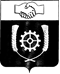 СЧЕТНАЯ ПАЛАТАМУНИЦИПАЛЬНОГО РАЙОНА КЛЯВЛИНСКИЙСАМАРСКОЙ ОБЛАСТИ446960, Самарская область, Клявлинский район, ст. Клявлино, ул. Октябрьская д. 60, тел.: 2-10-64, e-mail: spklv@yandex.comНаименование показателяИсполнено1 полугодие20212022 год2022 год2022 год1 полугодие2022 к1 полугодию 2021%Отклонение 1 полугодие 2022 и1 полугодие 2021Наименование показателяИсполнено1 полугодие2021План на годИсполнено1 полугодие 2022% исполнения1 полугодие2022 к1 полугодию 2021%Отклонение 1 полугодие 2022 и1 полугодие 2021Налоговые и неналоговые доходы1 734,9374 754,2601 670,76835,196,3- 64,169Налоговые поступления1 706,5804 633,2121 638,64235,496,0- 67,938Налог на доходы физических лиц334,138688,652339,88749,4101,75,749Акцизы по подакцизным товарам (продукции), производимым на территории РФ534,9021 203,560651,81754,2121,9116,915Единый сельскохозяйственный налог239,000281,000111,11639,546,5- 127,884Налог на имущество физических лиц5,273192,0005,8433,0110,80,570Земельный налог 593,2672 268,000529,97923,489,3- 63,288Неналоговые поступления28,357121,04832,12626,5113,33,769Доходы, получаемые в виде арендной платы, а также средства от продажи права на заключение договоров аренды за земли, находящиеся в собственности сельских поселений (за исключением земельных участков муниципальных бюджетных и автономных учреждений)23,150106,04832,12630,3138,88,976Доходы  от сдачи в аренду имущества, находящегося  в оперативном управлении органов управления  сельских поселений и созданных ими учреждений (за исключением  имущества муниципальных бюджетных и автономных учреждений)5,20715,0000,0000,00,0- 5,207Безвозмездные поступления7 742,7087 289,0264 221,12257,954,5- 3 521,586Дотации на выравнивание бюджетной обеспеченности3 113,9033 635,3433 635,342100,0116,7521,439Субвенции бюджетам сельских поселений на осуществление первичного воинского учета на территориях, где отсутствуют военные комиссариаты118,400237,930118,96050,0100,50,560Субсидии бюджетам сельских поселений на обеспечение комплексного развития сельских территорий4 477,0290,0000,0000,00,0- 4 477,029Прочие межбюджетные трансферты, передаваемые бюджетам сельских поселений0,0003 415,753466,82013,70,0466,820Прочие  безвозмездные  поступления в бюджеты сельских поселений33,3760,0000,0000,00,0- 33,376Итого 9 477,64512 043,2865 891,89048,962,2- 3 585,755Итого без субвенций9 359,24511 805,3565 772,93048,961,7- 3 586,315 Р РПНаименование показателяИсполнено1 полугодие 20212022 год2022 год2022 годОтклонение 1 полуг. 2022 и1 полуг. 20211 полуг.2022 1 полуг. 2021% Р РПНаименование показателяИсполнено1 полугодие 2021План на годИсполнено1 полугодие 2022% исполненияОтклонение 1 полуг. 2022 и1 полуг. 20211 полуг.2022 1 полуг. 2021%0100Общегосударственные вопросы1 674,7693 424,9951 680,40349,15,634100,30200Национальная оборона88,506237,93091,34438,32,838103,20300Национальная безопасность и правоохранительная деятельность26,297326,814132,12640,4105,829502,40400Национальная экономика469,7891 425,549774,82054,4305,031164,90500Жилищно-коммунальное хозяйство4 826,281711,501593,65083,4- 4 232,63112,30700Образование100,025252,605126,30350,026,278126,30800Культура, кинематография2 457,5065 598,3782 397,60642,8- 59,90097,61100Физическая культура и спорт132,230287,503143,75250,011,522108,7ИТОГО9 775,40312 265,2755 940,00448,4- 3 835,39960,8Наименование программыУтвержденные бюджетные назначения на2022 годИсполнено, 1 полугодие2022 годаПроцент исполнения, (%)Муниципальная программа «Модернизация и развитие автомобильных дорог общего пользования местного значения в границах населенных пунктов сельского поселения Черный Ключ муниципального района Клявлинский Самарской области на 2018-2027 годы»1 425,549774,82054,4Муниципальная программа «Развитие органов местного самоуправления и решение вопросов местного значения сельского поселения Черный Ключ муниципального района Клявлинский Самарской области на 2018-2027 годы»10 839,7265 165,18447,7Итого по программам  100%12 265,2755 940,00448,4Всего расходов12 265,2755 940,00448,4